CİHAZIN KULLANMA TALİMATICihazın fişini bir elektrik prizine takınız ve yeşil BESLEME lambasının yanmasını sağlayınız.  Cihazı çalıştırmadan önce montaj hakkında verilen talimatlar uygulanmalıdır.SOĞUTUCU KONTROL ayar düğmesini orta bir dereceye ayarlanmalıdır.Birkaç saat geçtikten sonra buzdolabınıza ürünler(atık su, temiz su, numuneler) yerleştirilmelidir.Cihaz elektrik şebekesine bağlamadan önce tüm bölmeleri ve aksesuarları bikarbonat kullanarak ılık su ile yıkanmalıdır.Cihaz ısıtıcı, ocak, kalorifer petekleri gibi yapılara uzak montaj edilmelidir.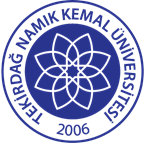 TNKÜ ÇORLU MÜHENDİSLİK FAKÜLTESİ ÇEVRE MÜHENDİSİĞİBUZDOLABI (Hotpoint Ariston) KULLANMA TALİMATIDoküman No: EYS-TL-286TNKÜ ÇORLU MÜHENDİSLİK FAKÜLTESİ ÇEVRE MÜHENDİSİĞİBUZDOLABI (Hotpoint Ariston) KULLANMA TALİMATIHazırlama Tarihi:13.04.2022TNKÜ ÇORLU MÜHENDİSLİK FAKÜLTESİ ÇEVRE MÜHENDİSİĞİBUZDOLABI (Hotpoint Ariston) KULLANMA TALİMATIRevizyon Tarihi:--TNKÜ ÇORLU MÜHENDİSLİK FAKÜLTESİ ÇEVRE MÜHENDİSİĞİBUZDOLABI (Hotpoint Ariston) KULLANMA TALİMATIRevizyon No:0TNKÜ ÇORLU MÜHENDİSLİK FAKÜLTESİ ÇEVRE MÜHENDİSİĞİBUZDOLABI (Hotpoint Ariston) KULLANMA TALİMATIToplam Sayfa Sayısı:1Cihazın Markası/Modeli/ Taşınır Sicil NoHotpoint AristonKullanım AmacıNumune saklama, korumaSorumlusu	Prof. Dr. Lokman Hakan TECER (Bölüm Başkanı)Sorumlu Personel İletişim Bilgileri (e-posta, GSM)lhtecer@nku.edu.tr